Хаврієнко Олена Борисівна,практичний психолог ліцеюСьогодні ліцей — це  школа нового типу з малою чисельністю учнів. У нашому місті один такий заклад - чисельність учнів більша 100. Сьогодні ми можемо сказати , що ми єдиний міський заклад, який має психологічну службу.Яка працює в діагностичній  програмі «Персонал», «Універсал».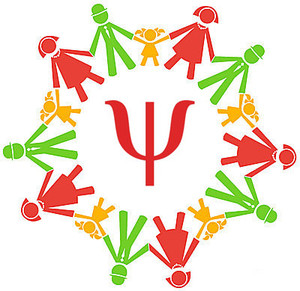 Психологічного супроводу потребують всі  ліцейські діти. Вони з великою радістю ждуть психолога, вони довіряють свої таємниці, їм подобається , що психолог не ставить оцінок , не робить записів у щоденник, вміє вислухати, зрозуміти і порадити.Для здійснення методичного супроводу роботи практичні психологи мають пріоритетний напрямок своєї роботи на кожний місяць:вересень-готовність і адаптація учнів 8 класів до навчання;жовтень - адаптація учнів 8 класів до навчання;грудень- психологічний супровід обдарованих дітей;січень- психологічний супровід дітей «групи ризику»;лютий - проведення профорієнтаційної роботи; психологічний супровід дітей з особливими потребами;березень - психологічний супровід атестації вчителів, робота з батьками;квітень - робота із старшокласниками по підготовці учнів 11 класу до ДПА, ЗНО;травень — знайомство з роботою тренерів та результати впровадження програм «Рівний — рівному», «Школа проти СНІДУ»;Психологи працюють з дітьми, батьками і вчителями. Безперервна освіта практичних психологів здійснюється з першого дня їх роботи: теоретичні і практичні семінари, щотижневі консультації методиста, робота з фаховими виданнями, бібліотека практичного психолога , методичні матеріали , Інтернет.Для роботи методист рекомендує використовувати чотири основних діагностичних методики , робить підборку корекційно — розвивальних занять і надає алгоритм написання звіту з пріоритетного напрямку.Наші наміри – психологічний супровід ліцейських дітей.Тому традиції, які є в психологічній освіті, ми і надалі будемо розвивати і продовжувати.